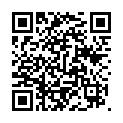 ссылка на документ(редакция № 14 на 3 апреля 2019 г.)МИНИСТЕРСТВО ФИНАНСОВ ПРИДНЕСТРОВСКОЙ МОЛДАВСКОЙ РЕСПУБЛИКИПРИКАЗот 3 апреля 2008 г.
№ 54Об утверждении Инструкции "О порядке постановки налогоплательщиков на учет в налоговых органах, снятии их с учета и открытия им счетов в банках и иных кредитных организациях"Согласован:
Приднестровский республиканский банк
Министерство внутренних делЗарегистрирован Министерством юстиции
Приднестровской Молдавской Республики 9 октября 2008 г.
Регистрационный № 4596Во исполнение статьи 3 Закона Приднестровской Молдавской Республики от 19 июля 2000 года № 321-ЗИД "Об основах налоговой системы в Приднестровской Молдавской Республике"  (СЗМР 00-3) с изменениями и дополнениями, внесенными законами Приднестровской Молдавской Республики от 30 сентября 2000 года № 347-ЗИД (СЗМР 00-3), от 17 октября 2001 года № 52-ЗИД-III (САЗ 01-43); от 24 октября 2001 года № 55-ЗИ-III (САЗ 01-44), от 17 декабря 2001 года № 74-ЗИ-III (САЗ 01-52); от 28 декабря 2001 года № 83-ЗИД-III (САЗ 01-53), от 28 декабря 2001 года № 88-ЗД-III (САЗ 01-53); от 17 сентября 2002 года № 189-ЗД-III (САЗ 02-38), от 25 декабря 2002 года № 213-ЗИ-III (САЗ 02-52), от 22 мая 2003 года № 277-ЗИ-III (САЗ 03-21), от 5 ноября 2003 года № 352-ЗД-III  (САЗ 03-45), от 11 ноября 2003 года № 354-ЗИД-III (САЗ 03-46), от 17 ноября 2003 года № 357-ЗД-III (САЗ 03-47), от 27 ноября 2003 года № 361-ЗИД-III  (САЗ 03-48), от 25 мая 2004 года № 417-ЗД-III(САЗ 04-22),от 29 июня 2004 года № 434-ЗД-III (САЗ 04-27), от 26 октября 2004 года № 480-ЗИ-III (САЗ 04-44), от 1 апреля 2005 года № 554-ЗД-III (САЗ 05-14), от 11 июля 2005 года № 592-ЗИ-III (САЗ 05-29), от 9 ноября 2005 года № 660-ЗИД-III  (САЗ 05-46), от 21 сентября 2006 года № 78-ЗИ-IV (САЗ 06-39), от 29 сентября 2006 года № 84-ЗИ-IV(САЗ 06-40),от 29 сентября 2006 года № 91-ЗИ-IV (САЗ 06-40), от 29 сентября 2006 года № 92-ЗИД-IV (САЗ 06-40), от 29 сентября 2006 года № 94-ЗИД-IV  (САЗ 06-40), от 22 декабря 2006 года № 138-ЗИД-IV (САЗ 06-52), от 28 марта 2007 года № 196-ЗИД-IV (САЗ 07-14), от 26 апреля 2007 года № 208-ЗИ-IV(САЗ 07-18), от 12 июня 2007 года № 223-ЗИД-IV (САЗ 07-25),от 3 июля 2007 года № 250-ЗИД-IV (САЗ 07-28), от 11 февраля 2008 года № 395-ЗИД-IV (САЗ 08-6), от 25 июля 2008 года № 495-ЗИ-IV (САЗ 08-29), от 25 июля 2008 года № 497-ЗД-IV (САЗ 08-29), Закона Приднестровской Молдавской Республики от 11 июня 2007 года № 222-З-IV "О государственной регистрации юридических лиц и индивидуальных предпринимателей в Приднестровской Молдавской Республики" (САЗ 07-25), приказываю:1. Утвердить Инструкцию "О порядке постановки налогоплательщиков на учет в налоговых органах, снятии их с учета и открытия им счетов в банках и иных кредитных организациях" согласно приложению.2. Признать утратившим силу Приказ Государственной налоговой службы Приднестровской Молдавской Республики от 26 ноября 2003 года № 87 "Об утверждении Инструкции "О порядке постановки налогоплательщиков на учет в налоговых органах, снятии их с учета и открытия им счетов в банках и иных кредитных организациях" (peг. № 2749 от 12 мая 2004 года) (САЗ 04-20) с изменениями и дополнениями, внесенными Приказами Государственной налоговой службы Приднестровской Молдавской Республики от 13 августа 2004 года № 310 (рег. № 2935 от 22 сентября 2004 года) (САЗ 04-39), от 13 мая 2005 года № 208 (peг. № 3213 от 24 мая 2005 года) (САЗ 05-22), от 16 августа 2005 года № 399 (рег. № 3316 от 24 августа 2005 года) (САЗ 05-35), от 2 декабря 2005 года № 611  ( рег. № 3421 от 22 декабря 2005 года) (САЗ 05-52), Приказом Министерства финансов Приднестровской Молдавской Республики от 30 января 2007 года № 12 (рег. № 3804 от 6 февраля 2007 года) (САЗ 07-7).МИНИСТР И. МОЛОКАНОВАг. Тирасполь
3 апреля 2008 г.
№ 54Приложение
к Приказу Министерства финансов
Приднестровской Молдавской Республики
от 3 апреля 2008 года № 54ИНСТРУКЦИЯ
"О порядке постановки на учет налогоплательщиков в налоговых органах, снятии их с учета и открытия им счетов в банках и иных кредитных организациях"1. Порядок постановки налогоплательщиков на учет
в налоговых органахРетроспектива изменений пункта 1:Редакция 2 - Приказ Министерства финансов ПМР от 02.06.09 № 135 (САЗ 09-27).1. В соответствии с Законом Приднестровской Молдавской Республики "Об основах налоговой системы в Приднестровской Молдавской Республике" постановке на налоговый учет на территории Приднестровской Молдавской Республики подлежат юридические лица, их филиалы, представительства, в том числе юридические лица, образованные в соответствии с законодательством Приднестровской Молдавской Республики или законодательством иностранных государств, филиалы и представительства указанных юридических лиц, а также физические лица, в том числе зарегистрированные в качестве индивидуальных предпринимателей либо осуществляющие частную нотариальную деятельность (далее по тексту - частные нотариусы).Ретроспектива изменений пункта 2:Редакция 2 - Приказ Министерства финансов ПМР от 02.06.09 № 135 (САЗ 09-27).2. Налогоплательщики подлежат постановке на учет в налоговых органах соответственно по месту регистрации юридического лица, индивидуального предпринимателя, месту регистрации (нахождения) филиалов и (или) представительств юридического лица, месту жительства физического лица, частного нотариуса, а в случае, если у налогоплательщика имеются объекты налогообложения, в том числе недвижимое имущество, включая земельные участки; транспортные средства или иные объекты налогообложения, в месте нахождения которых не образован филиал и (или) представительство юридического лица, и по иным основаниям, предусмотренным законодательством Приднестровской Молдавской Республики - также по месту нахождения объекта налогообложения.Юридическое лицо, в состав которого входят структурные подразделения, расположенные на территории Приднестровской Молдавской Республики, подлежит постановке на учет в налоговом органе по месту регистрации (нахождения) каждого структурного подразделения.В целях применения настоящей Инструкции под структурным подразделением понимается территориально обособленное подразделение организации независимо от отражения его в учредительных и иных документах (филиал, представительство, торговая (сервисная) точка, отделение, цех, магазин, склад и тому подобное), по месту нахождения которого образуется объект налогообложения.Юридические лица, образованные в соответствии с законодательством иностранных государств, не имеющие регистрации в органах юстиции Приднестровской Молдавской Республики, подлежат постановке на учет в качестве налогоплательщика при подаче необходимых документов в налоговом органе по месту открытия счета в кредитной организации на территории Приднестровской Молдавской Республики.Ретроспектива изменений пункта 3:Редакция 2 - Приказ Министерства финансов ПМР от 02.06.09 № 135 (САЗ 09-27).3. Постановка на учет в налоговом органе юридических лиц, образованных в соответствии с законодательством Приднестровской Молдавской Республики или законодательством иностранных государств, филиалов и (или) представительств, а также индивидуальных предпринимателей и частных нотариусов осуществляется независимо от наличия обстоятельств, с которыми налоговое законодательство Приднестровской Молдавской Республики связывает возникновение обязанности по уплате того или иного налога.Ретроспектива изменений пункта 4:Редакция 2 - Приказ Министерства финансов ПМР от 02.06.09 № 135 (САЗ 09-27).4. Постановка на учет юридического лица, в том числе его филиала и (или) представительства, индивидуального предпринимателя в налоговом органе осуществляется на основании сведений, содержащихся, соответственно, в едином государственном реестре юридических лиц, едином государственном реестре индивидуальных предпринимателей, предоставляемых в налоговые органы органами, осуществляющими регистрацию юридических лиц и индивидуальных предпринимателей, в порядке, установленном Правительством Приднестровской Молдавской Республики, не позднее следующего дня после получения соответствующих сведений от регистрирующего органа, без истребования от субъекта права представления каких-либо дополнительных документов или сведений, кроме тех, которые представлены регистрирующим органом, а также совершения каких-либо иных действий. Постановка на учет частных нотариусов осуществляется на основании сведений единого реестра лицензий, единого реестра нотариусов, предоставляемых исполнительным органом государственной власти, в ведении которого находятся вопросы юстиции, а также данных о месте жительства частного нотариуса (согласно паспортным данным частного нотариуса или данным, предоставляемым органами внутренних дел). При наличии доступа к электронному Единому реестру лицензий и к электронному Единому реестру нотариусов налоговые органы получают необходимые сведения из данных реестров самостоятельно.Юридические лица, образованные в соответствии с законодательством иностранных государств, не имеющие регистрации в органах юстиции Приднестровской Молдавской Республики, подлежат постановке на учет в налоговом органе в качестве налогоплательщика на основании документов, предоставляемых в налоговый орган для присвоения фискального кода в соответствии с требованиями Постановления Правительства Приднестровской Молдавской Республики от 25 июня 2015 года № 161 "Об утверждении Положения о порядке присвоения и применения фискального кода (САЗ 15-27) и Инструкции "О порядке присвоения, изменения и аннулирования фискального кода", утвержденной Приказом Министерства финансов Приднестровской Молдавской Республики от 28 января 2010 года № 17, (регистрационный № 5173 от 12 марта 2010 года) (САЗ 10-10).Постановка на учет структурных подразделений, информация о которых не содержится в государственных реестрах и в отношении осуществления деятельности которых отсутствуют разрешительные документы, выданные государственными администрациями городов и районов Приднестровской Молдавской Республики, осуществляется на основании уведомления, направленного юридическим лицом в налоговый орган по месту регистрации головной организации по форме согласно Приложению № 11 к настоящей Инструкции в течение 10 (десяти) дней со дня создания такого структурного подразделения. К указанному уведомлению прилагаются копии документов, подтверждающих создание и местонахождение структурных подразделений юридического лица. Постановка на учет структурных подразделений, информация о которых не содержится в государственных реестрах, в отношении осуществления деятельности которых имеются разрешительные документы, выданные государственными администрациями городов и районов Приднестровской Молдавской Республики, осуществляется на основании информации, предоставленной государственными администрациями городов и районов в налоговый орган по месту нахождения соответствующего структурного подразделения в течение 10 (десяти) дней со дня создания такого структурного подразделения. К указанной информации прилагаются копии документов, подтверждающих создание и местонахождение структурных подразделений юридического лица. В случае, если для осуществления деятельности во вновь создаваемом структурном подразделении требуется получение документа разрешительного характера, предусмотренного действующим законодательством Приднестровской Молдавской Республики, установленный частью третьей настоящего пункта срок исчисляется с даты выдачи такого разрешительного документа.При наличии у юридического лица структурного подразделения, в отношении осуществления деятельности которого отсутствуют разрешительные документы, выданные государственными администрациями городов и районов Приднестровской Молдавской Республики, налоговый орган по месту регистрации головной организации в течение 10 (десяти) дней после поступления от юридического лица соответствующего уведомления направляет информацию о наличии у юридического лица структурного подразделения по форме согласно Приложению № 1 к настоящей Инструкции в налоговые органы по месту нахождения указанных подразделений. Данная информация является основанием для постановки на учет в соответствующих налоговых органах структурных подразделений. При наличии у юридического лица структурного подразделения, в отношении осуществления деятельности которого имеются разрешительные документы, выданные государственными администрациями городов и районов Приднестровской Молдавской Республики, налоговый орган по месту нахождения соответствующего структурного подразделения в течение 10 (десяти) дней после поступления от государственных администраций городов и районов соответствующей информации, направляет информацию о наличии у юридического лица структурного подразделения по форме согласно Приложению № 1 к настоящей Инструкции в налоговые органы по месту нахождения головной организации.В случае, если члены крестьянского (фермерского) хозяйства имеют прописку (в том числе прописку иностранного гражданина по месту временного пребывания) в другой относительно главы крестьянского (фермерского) хозяйства административно- территориальной единице, налоговый орган по месту регистрации главы крестьянского (фермерского) хозяйства направляет информацию о крестьянском (фермерском) хозяйстве, полученную из единого государственного реестра индивидуальных предпринимателей, в налоговые органы по месту прописки членов крестьянского (фермерского) хозяйства. Данная информация является основанием для постановки на учет в соответствующих налоговых органах членов крестьянского (фермерского) хозяйства.Налоговые органы обязаны обеспечить постановку налогоплательщиков - юридических лиц и индивидуальных предпринимателей, а также частных нотариусов на учет и в срок не позднее 3 (трех) рабочих дней после постановки зарегистрированного субъекта права на учет выдать (направить) субъекту права справку о постановке налогоплательщика на налоговый учет по форме согласно Приложению № 2 к настоящей Инструкции, а также предоставить такие сведения в регистрирующий орган.При постановке на учет юридических лиц, образованных в соответствии с законодательством иностранных государств, не имеющих регистрации в органах юстиции Приднестровской Молдавской Республики, налоговый орган в срок не позднее 3 (трех) рабочих дней после постановки зарегистрированного субъекта права на учет выдает субъекту права справку о постановке налогоплательщика на налоговый учет по форме согласно Приложению № 2а к настоящей Инструкции либо направляет ее по месту нахождения (жительства) представителя иностранного юридического лица.При постановке юридического лица на учет в налоговых органах по месту нахождения филиала и (или) представительства юридического лица, справка о постановке налогоплательщика на налоговый учет выдается либо направляется налоговым органом по месту нахождения головной организации.Ретроспектива изменений пункта 5:Редакция 2 - Приказ Министерства финансов ПМР от 02.06.09 № 135 (САЗ 09-27).4-1. При осуществлении нерезидентами Приднестровской Молдавской Республики краткосрочной гастрольной деятельности на территории Приднестровской Молдавской Республики, при которой образуется объект налогообложения в соответствии с налоговым законодательством Приднестровской Молдавской Республики, субъекты гастрольной деятельности обязаны самостоятельно обратиться в территориальный налоговый орган с заявлением о постановке на учет. На основании указанного заявления территориальный налоговый орган выдает субъекту гастрольной деятельности (его представителю) справку о постановке субъекта гастрольной деятельности на учет для предоставления в уполномоченный Правительством Приднестровской Молдавской Республики исполнительный орган государственной власти, в ведении которого находятся вопросы культуры, в целях получения гастрольного удостоверения. Указанная справка о постановке субъекта гастрольной деятельности на учет в налоговых органах действительна до даты окончания гастролей.После окончания гастролей субъект гастрольной деятельности - нерезидент Приднестровской Молдавской Республики обязан обратиться в территориальный налоговый орган, заполнить необходимый налоговый расчет и осуществить уплату начисленных налогов и иных обязательных платежей согласно налоговому законодательству Приднестровской Молдавской Республики.В случае , если гастрольная деятельность осуществляется в нескольких городах (районах) Приднестровской Молдавской Республики, механизм, описанный в частях первой и второй настоящего пункта, подлежит реализации субъектом гастрольной деятельности - нерезидентом Приднестровской Молдавской Республики в каждом городе (районе), где осуществляется гастрольная деятельность " .5. Постановка на учет в налоговых органах физических лиц, не относящихся к индивидуальным предпринимателям и частным нотариусам, осуществляется налоговым органом по месту жительства физического лица на основании данных, представленных уполномоченными на то органами, указанными в пункте 6 настоящей Инструкции, свидетельствующими о наличии у данных физических лиц объектов налогообложения.Ретроспектива изменений пункта 6:Редакция 2 - Приказ Министерства финансов ПМР от 02.06.09 № 135 (САЗ 09-27).6. Постановка на учет, снятие с учета юридического лица или физического лица в налоговом органе по месту нахождения объектов налогообложения в виде недвижимого имущества, включая земельные участки, транспортных средств и (или) иного объекта налогообложения осуществляются на основании сведений о данных объектах налогообложения. Сводная информация, связанная с постановкой налогоплательщиков на учет в налоговых органах, исчислением и уплатой налогов (сборов) и иных обязательных платежей, предоставляется по обращению налоговых органов, а также налогоплательщиков органами записи актов гражданского состояния, регистрирующими органами, органами, уполномоченными на осуществление нотариальных действий, органами внутренних дел и другими органами, обязанными предоставлять соответствующие сведения налоговым органам в соответствии с действующим законодательством Приднестровской Молдавской Республики.Местом нахождения недвижимого имущества и транспортных средств в целях настоящей Инструкции признается:а) для речных и воздушных транспортных средств - место (порт) приписки или место государственной регистрации, а при отсутствии таковых - место нахождения (жительства) собственника имущества;б) для транспортных средств, не указанных в подпункте "а" настоящего пункта, - место государственной регистрации, а при отсутствии такового - место нахождения (жительства) собственника имущества;в) для недвижимого имущества - место фактического нахождения имущества.Налоговый орган обязан в установленных действующим законодательством Приднестровской Молдавской Республики случаях осуществить постановку на учет юридического лица или физического лица по месту нахождения объектов налогообложения в виде недвижимого имущества, включая земельные участки, транспортных средств и (или) иных объектов налогообложения в течение пяти рабочих дней со дня поступления сведений от органов, указанных в настоящем пункте. В тот же срок налоговый орган по месту нахождения объектов налогообложения осуществляет выдачу (направление) юридическому лицу уведомления о постановке на учет в налоговом органе по форме согласно Приложению № 3 к настоящей Инструкции, а также ежемесячно направляет информацию о постановке юридических лиц и физических лиц на налоговый учет по месту нахождения объектов налогообложения в налоговый орган по месту нахождения головной организации (по месту жительства физического лица) на территории Приднестровской Молдавской Республики по форме согласно Приложению № 9 к настоящей Инструкции с приложением копий подтверждающих документов.Ретроспектива изменений пункта 7:Редакция 2 - Приказ Министерства финансов ПМР от 02.06.09 № 135 (САЗ 09-27).7. В случае изменения места регистрации юридического лица, индивидуального предпринимателя, места нахождения филиалов и (или) представительств юридического лица, места жительства физического лица частного нотариуса, места нахождения объекта налогообложения, постановка на учет налогоплательщика в налоговом органе по новому месту регистрации юридического лица, индивидуального предпринимателя, месту нахождения филиалов и (или) представительств юридического лица, месту жительства физического лица, месту нахождения объекта налогообложения соответственно осуществляется в порядке, аналогичном порядку, установленному пунктами 4-6 настоящей Инструкции.8. Изменения в сведениях о юридических лицах, в том числе их структурных подразделениях, или индивидуальных предпринимателях подлежат учету налоговым органом по месту регистрации юридического лица или индивидуального предпринимателя на основании сведений, предоставляемых налоговым органам в порядке, установленном пунктами 4-6 настоящей Инструкции.Изменения в сведениях о юридических лицах, образованных в соответствии с законодательством иностранных государств, не имеющих регистрации в органах юстиции Приднестровской Молдавской Республики, подлежат учету налоговым органом на основании предоставленной в территориальную налоговую инспекцию Декларации "Об изменении данных" в порядке, установленном Инструкцией "О порядке присвоения, изменения и аннулирования фискального кода", утвержденной Приказом Министерства финансов Приднестровской Молдавской Республики от 28 января 2010 года № 17 (регистрационный № 5173 от 12 марта 2010 года) (САЗ 10-10) .Ретроспектива изменений пункта 9:Редакция 2 - Приказ Министерства финансов ПМР от 02.06.09 № 135 (САЗ 09-27).9. Изменения в сведениях о физических лицах, не относящихся к индивидуальным предпринимателям, подлежат учету налоговым органом по месту их жительства на основании сведений, сообщаемых органами, указанными в пункте 6 настоящей Инструкции, в течение десяти рабочих дней со дня получения соответствующих сведений налоговым органом по месту жительства указанных физических лиц.Изменения в сведениях о частных нотариусах подлежат учету налоговым органом по месту их жительства на основании сведений, сообщаемых органами, указанными в пунктах 4, 6 настоящей Инструкции, в течение десяти рабочих дней со дня получения соответствующих сведений налоговым органом по месту жительства частных нотариусов.10. В случае возникновения у налогоплательщиков затруднений с определением места постановки на учет решение на основе представленных ими данных принимается налоговым органом в соответствии с действующим законодательством.2. Порядок снятия налогоплательщика с учета
в налоговых органахРетроспектива изменений пункта 11:Редакция 2 - Приказ Министерства финансов ПМР от 02.06.09 № 135 (САЗ 09-27);Редакция 3 - Приказ Министерства финансов ПМР от 24.07.09 № 193 (САЗ 09-32).11. В случае изменения места регистрации юридического лица, индивидуального предпринимателя, места нахождения структурных подразделений юридического лица, места жительства физического лица, частного нотариуса, снятие с учета налогоплательщика осуществляется налоговым органом, в котором налогоплательщик состоял на учете, при условии отсутствия у налогоплательщика объектов налогообложения, расположенных на территории соответствующего города (района), и задолженности перед бюджетами различных уровней и государственными внебюджетными фондами:а) юридического лица или индивидуального предпринимателя - на основании сведений, содержащихся, соответственно, в едином государственном реестре юридических лиц, едином государственном реестре индивидуальных предпринимателей, предоставляемых налоговым органам либо уведомления о создании (изменении сведений, прекращении деятельности (закрытии)) структурного подразделения либо на основании информации о создании (изменении сведений, прекращении деятельности (закрытии)) структурного подразделения и разрешительных документов, выданных государственными администрациями городов и районов Приднестровской Молдавской Республики, в течение 5 (пяти) дней со дня поступления соответствующей информации;б) физического лица, не относящегося к индивидуальным предпринимателям, - в течение пяти дней со дня получения сведений о факте регистрации от органов, осуществляющих регистрацию физических лиц по месту жительства.Снятие с учета физического лица может также осуществляться налоговым органом при получении им соответствующих сведений о постановке на учет этого физического лица в другом налоговом органе по месту его жительства.Снятие с учета может также осуществляться налоговым органом при получении им соответствующих сведений об изменении места нахождения принадлежащих налогоплательщику объектов налогообложения, а также утраты объектом имущества статуса объекта налогообложения для данного налогоплательщика.В случае изменения места регистрации юридического лица, индивидуального предпринимателя, места жительства физического лица, частного нотариуса, налогоплательщик представляет финансовую и налоговую отчетность в установленные для сдачи соответствующей отчетности сроки, в налоговый орган по месту новой регистрации (новому месту жительства). При этом, налоговый орган по месту новой регистрации (новому месту жительства) налогоплательщика направляет в налоговый орган по месту прежней регистрации (прежнему месту жительства) налогоплательщика информацию о суммах налогов и иных обязательных платежей, подлежащих зачислению в республиканский, местный бюджеты и государственные внебюджетные фонды по месту прежнего нахождения (прежнего места жительства) налогоплательщика.Снятие с учета юридических лиц, образованных в соответствии с законодательством иностранных государств, не имеющих регистрации в органах юстиции Приднестровской Молдавской Республики, в случае изменения сведений о данном юридическом лице (изменения места налогового учета), осуществляется на основании предоставленной в территориальную налоговую инспекцию Декларации "Об изменении данных" в порядке, установленном Инструкцией "О порядке присвоения, изменения и аннулирования фискального кода", утвержденной Приказом Министерства финансов Приднестровской Молдавской Республики от 28 января 2010 года № 17, (регистрационный № 5173 от 12 марта 2010 года) (САЗ 10-10).Ретроспектива изменений пункта 12:Редакция 2 - Приказ Министерства финансов ПМР от 02.06.09 № 135 (САЗ 09-27).12. В случае ликвидации или реорганизации юридического лица, прекращения деятельности в качестве индивидуального предпринимателя, прекращения полномочий частного нотариуса снятие их с учета осуществляется на основании сведений, содержащихся, соответственно, в едином государственном реестре юридических лиц, едином государственном реестре индивидуальных предпринимателей, предоставляемых налоговым органам в порядке, установленном Президентом Приднестровской Молдавской Республики, едином реестре лицензий, едином реестре нотариусов, предоставляемых исполнительным органом государственной власти, в ведении которого находятся вопросы юстиции.В случае принятия организацией решения о прекращении деятельности (о закрытии) структурного подразделения, информация о котором не содержится в государственных реестрах и в отношении осуществления деятельности которого отсутствуют разрешительные документы, выданные государственными администрациями городов и районов Приднестровской Молдавской Республики, организация в течение 5 (пяти) дней со дня принятия такого решения уведомляет по форме согласно Приложению № 11 к настоящей Инструкции об этом налоговый орган по месту регистрации головной организации (с приложением копий документов, подтверждающих прекращение деятельности (закрытие) структурных подразделений), который направляет указанную информацию в налоговые органы по месту нахождения структурного подразделения по форме согласно Приложению № 1 к настоящей Инструкции.Снятие с учета юридических лиц, образованных в соответствии с законодательством иностранных государств, не имеющих регистрации в органах юстиции Приднестровской Молдавской Республики осуществляется на основании предоставленных в территориальную налоговую инспекцию банком и (или) иной кредитной организацией сведений о закрытии счета данной организации в кредитной организации на территории Приднестровской Молдавской Республики" при условии отсутствия у данного юридического лица задолженности по платежам в бюджеты всех уровней и государственные внебюджетные фонды.Ретроспектива изменений пункта 13:Редакция 2 - Приказ Министерства финансов ПМР от 02.06.09 № 135 (САЗ 09-27).13. Налоговый орган, осуществляющий снятие налогоплательщика с учета, в течение 3 (трех) дней с даты снятия его с учета направляет соответствующую информацию с указанием реквизитов утратившей силу справки о постановке на учет в налоговом органе в банк, обслуживающий налогоплательщика.Исключен(-а)3. Особенности открытия налогоплательщикам счетов в
банках и иных кредитных организацияхРетроспектива изменений пункта 15:Редакция 2 - Приказ Министерства финансов ПМР от 02.06.09 № 135 (САЗ 09-27).15. Банкам (их филиалам) и иным кредитным организациям разрешается открытие юридическим лицам, образованным в соответствии с законодательством Приднестровской Молдавской Республики или законодательством иностранных государств, филиалам и представительствам указанных юридических лиц, индивидуальным предпринимателям и частным нотариусам, на которых в соответствии с законодательными актами возложена обязанность уплачивать налоги, сборы и другие обязательные платежи, текущих счетов в рублях Приднестровской Молдавской Республики при предъявлении банкам (их филиалам) и иным кредитным организациям оригинала справки о постановке на учет в налоговом органе в качестве налогоплательщика, а текущих субсчетов в рублях Приднестровской Молдавской Республики - при предъявлении банкам (их филиалам) и иным кредитным организациям копии справки о постановке на учет в налоговом органе в качестве налогоплательщика, заверенной подписью уполномоченного лица и печатью соответствующего территориального налогового органа.В случае, если в предоставляемой налогоплательщиком в банк (его филиал) или иную кредитную организацию для открытия соответствующего счета выписке из единого государственного реестра юридических лиц и индивидуальных предпринимателей о совершении регистрационного действия присутствуют сведения о присвоенном налогоплательщику юридическому лицу фискальном коде, присвоенном налоговым органом индивидуальному предпринимателю лицевом счете, предоставление налогоплательщиком в данный банк (его филиал) или иную кредитную организацию справки о постановке на учет в налоговом органе в качестве налогоплательщика не требуется, поскольку наличие данных о присвоенных налогоплательщику фискальном коде, лицевом счете в выписке из единого государственного реестра юридических лиц и индивидуальных предпринимателей о совершении регистрационного действия является подтверждением постановки налогоплательщика на налоговый учет, в связи с чем указанная выписка заменяет собой справку о постановке на учет в налоговом органе в качестве налогоплательщика.Банкам (их филиалам) и иным кредитным организациям разрешается открытие индивидуальным предпринимателям текущих счетов в рублях Приднестровской Молдавской Республики, а также текущих субсчетов в рублях Приднестровской Молдавской Республики при предъявлении банкам (их филиалам) и иным кредитным организациям вместо справки о постановке на учет в налоговом органе в качестве налогоплательщика оригинала действующего предпринимательского патента.16. Открытие иных счетов (транзитных, валютных, депозитных, включая счета нерезидентов Приднестровской Молдавской Республики, за исключением ссудных счетов), производится банками (их филиалами) и иными кредитными организациями без предоставления документов, подтверждающих постановку на учет в налоговом органе.Исключен(-а)18. Учредители юридических лиц до регистрации юридического лица, до внесения в государственный реестр юридических лиц сведений о создании филиалов либо представительств юридического лица вправе открывать временные счета в рублях Приднестровской Молдавской Республики и (или) в иностранной валюте в банках или иных кредитных организациях исключительно для формирования уставного фонда и зачисления иных средств без права ведения расходных операций по данным счетам. При открытии счетов, указанных в настоящей части, а также при переходе юридических лиц, их филиалов и представительств, индивидуальных предпринимателей, частных нотариусов на обслуживание из одного банка (кредитной организации) в другой не требуется предъявление ими документов, подтверждающих постановку на учет в налоговом органе.Налоговые органы обязаны обеспечить сохранность и конфиденциальность полученных от налогоплательщиков сведений.19. Положения пунктов 15-18 настоящей Инструкции не распространяются на порядок открытия банками (их филиалами) и иными кредитными организациями счетов физическим лицам, не осуществляющим предпринимательскую деятельность без образования юридического лица и не осуществляющим частную нотариальную деятельность.20. При переоформлении банковского счета в случаях, установленных нормативными правовыми актами Центрального банка Приднестровской Молдавской Республики, налоговым органом выдаются владельцу счета те же документы, что и при первоначальном открытии счета. При этом в выдаваемой налоговым органом справке о постановке налогоплательщика на учет в налоговом органе, делается запись о предоставлении соответствующей справки в целях переоформления ранее открытого банковского счета.21. Каждой организации разрешается иметь один текущий счет в рублях Приднестровской Молдавской Республики и бюджетный счет (для организаций, полностью или частично финансируемых из бюджета) для осуществления операций по основной деятельности.При этом министерствам и ведомствам, осуществляющим финансирование подведомственных организаций, имеющих право на получение бюджетных средств, а также подведомственным государственным и муниципальным учреждениям, финансируемым за счет средств бюджетов всех уровней, разрешается иметь один текущий счет в рублях Приднестровской Молдавской Республики и бюджетные счета по каждому подразделу раздела функциональной классификации расходов бюджетов Приднестровской Молдавской Республики в соответствии с Законом Приднестровской Молдавской Республики "О бюджетной классификации Приднестровской Молдавской Республики" для осуществления операций по основной деятельности.22. Банки (их филиалы) и иные кредитные организации в течение пяти дней со дня открытия (закрытия) счетов (субсчетов) сообщают в налоговые органы об открытии (закрытии) счетов (субсчетов) юридических лиц, образованных в соответствии с законодательством Приднестровской Молдавской Республики или законодательством иностранных государств, филиалов и представительств указанных юридических лиц, индивидуальных предпринимателей и частных нотариусов, в разрезе клиентов по форме согласно Приложению № 7 к настоящей Инструкции. При этом, если дата предоставления указанной информации приходится на нерабочий (выходной) день, то сроком предоставления данной информации считается первый следующий за ним рабочий день.Информация об открытии депозитных счетов предоставляется с указанием срока действия депозитного договора.При открытии счетов филиалам и (или) представительствам юридического лица, расположенным на территории другой административно-территориальной единицы по отношению к головной организации, банки и иные кредитные организации, их филиалы и представительства, открывающие соответствующие счета, представляют вышеперечисленные сведения об открытых счетах в территориальный налоговый орган по месту регистрации головной организации. После этого налоговый орган по месту регистрации головной организации направляет соответствующую информацию об открытых счетах в налоговый орган по месту нахождения филиала и (или) представительства организации.Сведения об открытии (закрытии) счетов (субсчетов) юридических лиц, образованных в соответствии с законодательством Приднестровской Молдавской Республики или законодательством иностранных государств, филиалов и представительств указанных юридических лиц, индивидуальных предпринимателей и частных нотариусов предоставляются банками (их филиалами) и иными кредитными организациями в налоговые органы в бумажном виде или в виде электронного документа, подписанного электронной подписью.23. Налогоплательщики (юридические лица, индивидуальные предприниматели, частные нотариусы) обязаны при открытии (закрытии) счетов в банках и иных кредитных организациях за рубежом в течение 7 (семи) дней со дня открытия (закрытия) счета представлять в налоговые органы по месту постановки на учет информацию об открытых (о закрытых) за рубежом счетах в банках и иных кредитных организациях, наименование и место нахождения банков и иных кредитных организаций, в которых открыты (закрыты) счета, по форме согласно Приложению № 8 к настоящей Инструкции.Юридические лица, в состав которых входят филиалы и (или) представительства, иные территориально обособленные подразделения, как имеющие, так и не имеющие отдельный баланс, расположенные на территории Приднестровской Молдавской Республики, представляют сведения о счетах в банках и иных кредитных организациях за рубежом в налоговый орган по месту своей регистрации отдельно по счетам головной организации и отдельно по счетам каждого филиала и (или) представительства, иного территориально обособленного подразделения юридического лицаНалоговый орган по месту регистрации головной организации - налогоплательщика проверяет представленные документы и в 3-дневный срок направляет сведения о счетах в банках и иных кредитных организациях каждого филиала и (или) представительства, иного территориально обособленного подразделения юридического лица в налоговые органы по месту нахождения указанных подразделений.4. ОтветственностьРетроспектива изменений пункта 24:Редакция 2 - Приказ Министерства финансов ПМР от 02.06.09 № 135 (САЗ 09-27).24. За невыполнение положений настоящей Инструкции налогоплательщики, а также руководители юридических лиц и обслуживающих банков, других кредитных организаций несут ответственность в соответствии с законодательными актами Приднестровской Молдавской Республики.В случае обнаружения фактов повторного невыполнения установленного порядка открытия счетов на руководителей юридических лиц, банков и иных кредитных организаций, а также на индивидуальных предпринимателей, частных нотариусов, налагаются административные штрафы в соответствии с Кодексом Приднестровской Молдавской Республики об административных правонарушениях с одновременным сообщением об установленных фактах в Центральный банк Приднестровской Молдавской Республики для применения мер воздействия за нарушение действующего законодательства Приднестровской Молдавской Республики, предусмотренных Законом Приднестровской Молдавской Республики "О центральном банке Приднестровской Молдавской Республики".25. С даты ввода в эксплуатацию ресурса "Государственная информационная система "Электронная отчетность"" отчетность, подлежащая предоставлению налогоплательщиками по формам согласно Приложениям № 7, 8, 11 к настоящей Инструкции, может быть предоставлена в электронном виде по форме, размещенной на указанном ресурсе.Приложение № 1
к Инструкции "О порядке постановки
налогоплательщиков на учет, снятии
их с учета и открытия им счетов в
банках и иных кредитных
организациях", утвержденной
приказом Министерства финансов
Приднестровской Молдавской Республики
от 3 апреля 2008 года № 54Редакция 2 - Приказ Министерства финансов ПМР от 02.06.09 № 135 (САЗ 09-27).Приложение № 2
к Инструкции "О порядке постановки
налогоплательщиков на учет, снятии их с учета и
открытия им счетов в банках и иных кредитных
организациях"Министерство финансов ПМР
Налоговая инспекция по ___________________________СПРАВКА
о постановке на учет в налоговом органе в качестве налогоплательщика
от "____"__________200__г. № ___________Настоящая справка выдана в соответствии со статьей 3 Закона Приднестровской Молдавской Республики "Об основах налоговой системы в Приднестровской Молдавской Республике" ______________________________________________________________________ (полное наименование юридического лица в соответствии с учредительными документами/ Ф.И.О. индивидуального предпринимателя, частного нотариуса) ______________________________________________________________________ ______________________________________________________________________ (юридический адрес в соответствии с учредительными документами, - для юридических лиц/ место жительства - для индивидуальных предпринимателей, частных нотариусов) ______________________________________________________________________ (номер, серия и дата свидетельства о регистрации)и подтверждает постановку на учет в качестве налогоплательщика в налоговых органах Приднестровской Молдавской Республики по месту регистрации (месту жительства) с "___" __________ 200 __ года.Начальник налоговой инспекции
по __________________________ _______________ _______________________
(подпись) (ФИО)
М.П.Ретроспектива изменений Приложения № 3:Редакция 2 - Приказ Министерства финансов ПМР от 02.06.09 № 135 (САЗ 09-27).Приложение № 3
к Инструкции "О порядке постановки
налогоплательщиков на учет, снятии их с учета и
открытия им счетов в банках и иных кредитных
организациях"Министерство финансов ПМР
Налоговая инспекция по _______________________________________________
(наименование города, района)УВЕДОМЛЕНИЕ
о постановке налогоплательщика на учет в налоговом органе по местунахождения недвижимого имущества, включая земельные участки, транспортных средств и (или) иного объекта налогообложения на территории Приднестровской Молдавской РеспубликиНастоящее уведомление выдано в соответствии со статьей 3 Закона ПМР "Об основах налоговой системы в Приднестровской Молдавской Республике"___________________________________________________________ ______________________________________________________________________ (наименование налогоплательщика) ф/к № ________________________________ и подтверждает постановку налогоплательщика на учет ____________________________________________ (число, месяц, год постановки на учет) в налоговой инспекции по _____________________________________________ ______________________________________________________________________ (наименование города, района) на основании _________________________________________________________ (наименование и реквизиты документа, подтверждающего основания постановки на учет) ______________________________________________________________________по месту нахождения объекта(-ов) налогообложения в виде
______________________________________________________________________
______________________________________________________________________
(наименование объекта(-ов)
______________________________________________________________________
______________________________________________________________________
(адрес места нахождения объекта(-ов)Дата выдачи Уведомления ______________________
(число,месяц,год)Начальник налоговой инспекции по ______________ ____________________ _______________________________ (подпись) (ФИО) (наименование города, района) М.П.Исключен(-а)Ретроспектива изменений Приложения № 5:Редакция 2 - Приказ Министерства финансов ПМР от 02.06.09 № 135 (САЗ 09-27).Исключен(-а)Исключен(-а)Ретроспектива изменений Приложения № 7:Редакция 2 - Приказ Министерства финансов ПМР от 02.06.09 № 135 (САЗ 09-27).Приложение № 7
к Инструкции "О порядке постановки налогоплательщиков на учет,
снятии их с учета и открытия им счетов в банках и иных кредитных организациях",
утвержденной приказом Министерства финансов
Приднестровской Молдавской Республики
от 3 апреля 2008 года № 54В налоговую инспекциюпо ___________________________________________________(полное наименование банка/кредитной организации)__________________________(юридический адрес)___________________________(Ф.И.О. и телефонответственного исполнителя)Справка об открытых счетах в ____________ ________ 200__ годаРуководитель ___________ ___________________Главный бухгалтер ___________ ___________________ (подпись) М.П. (Ф.И.О.)Ретроспектива изменений Приложения № 8:Редакция 2 - Приказ Министерства финансов ПМР от 02.06.09 № 135 (САЗ 09-27).Приложение № 8
к Инструкции "О порядке постановки
налогоплательщиков на учет, снятии
их с учета и открытия им счетов в
банках и иных кредитных
организациях", утвержденной
приказом Министерства финансов
Приднестровской Молдавской Республики
от 3 апреля 2008 года № 54В налоговую инспекцию
по __________________________
_____________________________
(полное наименование
юридического лица /ФИО
индивидуального
предпринимателя, частного
нотариуса)
_____________________________
(юридический адрес)
_____________________________
( Ф.И.О. и телефон
ответственного исполнителя)Справка об открытых счетах
в ____________ ________ 200__ года---------------------------------------------------------------------------------------------------------- | № | Наименование | Юридический | Вид | Номер | Код/Вид | Дата | Дата | Срок | | п/п | банков/кредитных | адрес/телефон | счета | счета | валюты | открытия | закрытия | действия | | | организаций, в | банка/кредитной | | | | счета в | счета в | депозитного | | | которых открыты | организации | | | | отчетном | отчетном | договора | | | счета | | | | | периоде | периоде | (при | | | | | | | | | | открытии | | | | | | | | | | депозитных | | | | | | | | | | счетов) | |-----|------------------|-----------------|-------|-------|---------|----------|----------|-------------| | 1 | 2 | 3 | 4 | 5 | 6 | 7 | 8 | 9 | |-----|------------------|-----------------|-------|-------|---------|----------|----------|-------------| | | | | | | | | | | |-----|------------------|-----------------|-------|-------|---------|----------|----------|-------------| | | | | | | | | | | |-----|------------------|-----------------|-------|-------|---------|----------|----------|-------------| | | | | | | | | | | ----------------------------------------------------------------------------------------------------------Руководитель юридического лица ___________ _________________(Индивидуальный предприниматель, частный нотариус)Главный бухгалтер ___________ _________________ (подпись) М.П. (Ф.И.О.)Ретроспектива изменений Приложения № 9:Редакция 2 - Приказ Министерства финансов ПМР от 02.06.09 № 135 (САЗ 09-27).Приложение № 9
к Инструкции "О порядке постановки
налогоплательщиков на учет, снятии их с
учета и открытия им счетов в банках и иных
кредитных организациях"В налоговую инспекцию
по __________________________________Текст подготовлен с учетом изменений, внесенных в первоначальную редакцию (Приказ Министерства финансов ПМР от 03.04.08) на основе следующих нормативных актов:Редакция 2 - Приказ Министерства финансов ПМР от 02.06.09 № 135 (САЗ 09-27);Редакция 3 - Приказ Министерства финансов ПМР от 24.07.09 № 193 (САЗ 09-32).Приложение № 10 к Инструкции "О порядке
постановки налогоплательщиков на учет,
снятии их с учета и открытия им счетов
в банках и иных кредитных организациях",
утвержденной приказом Министерства финансов
Приднестровской Молдавской Республики
от 3 апреля 2008 года № 54Министерство финансов ПМРНалоговая инспекция по ___________________________Справка
о постановке на учет в налоговом органе в качестве налогоплательщика
от "________"_________________20__ года № ___________Настоящая справка выдана в соответствии со статьей 3 Закона Приднестровской Молдавской Республики "Об основах налоговой системы в Приднестровской Молдавской Республике"___________________________________________________________________________
(полное или сокращенное наименование иностранного юридического лица
в соответствии с учредительными документами)
___________________________________________________________________________
___________________________________________________________________________
(полный адрес в стране регистрации (инкорпорации)
___________________________________________________________________________
(номер фискального кода и дата его присвоения)и подтверждает постановку на учет в качестве налогоплательщика в налоговых органах Приднестровской Молдавской Республики с "_____" __________ 20 __ года.Начальник налоговой инспекции
по ________________________ ________________ ________________
(подпись) (ФИО)
М.П."Приложение № 11
к Инструкции "О порядке постановки
налогоплательщиков на учет, снятии
их с учета и открытия им счетов в
банках и иных кредитных
организациях", утвержденной
приказом Министерства финансов
Приднестровской Молдавской Республики
от 3 апреля 2008 года № 54п/пНаименование юридического лица/ФИО индивидуального предпринимателя, частного нотариуса, серия и номер паспорта, когда и кем выданЮридический адрес/адрес постоянного места жительства; телефонВид счетаНомер счетаКод/Вид валютыДата открытия счета в отчетном периодеДата закрытия счета в отчетном периодеСрок действия депозитного договора (при открытии депозитных счетов)123456789Информация о постановке юридического лица или физического лицапо месту нахождения объектов налогообложенияВ соответствии со статьей 3 Закона ПМР "Об основах налоговой системы в Приднестровской Молдавской Республике" подтверждается постановка налогоплательщика________________________________________________________________________________________________________________________________________(наименование/ФИО налогоплательщика)_______________________________________ ф/к № ______________________,(для юридических лиц)расположенного (проживающего) по адресу: ________________________________________________________________________________________________,на учет_____________________________________________________________(число, месяц, год постановки на учет)в налоговой инспекции по _____________________________________________(наименование города, района)на основании ________________________________________________________(наименование и реквизиты документа,подтверждающего основания постановки на учет)____________________________________________________________________по месту нахождения объекта(-ов) налогообложения в виде ____________________________________________________________________________________(наименование объекта(-ов)________________________________________________________________________________________________________________________________________(адрес места нахождения объекта(-ов)Дата ____________________(число, месяц, год)Начальник налоговой инспекции по _______________ __________________________________________________ (подпись) (ФИО)(наименование города, района)М.П.